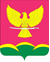 СОВЕТ НОВОТИТАРОВСКОГОСЕЛЬСКОГО ПОСЕЛЕНИЯ ДИНСКОГО РАЙОНАРЕШЕНИЕот 28.04.2022                                                                            № 177-47/04станица НовотитаровскаяО внесении изменений в решение совета Новотитаровского сельского поселения Динского района от 20.02.2020 № 35-11/4 «Об утверждении Порядка формирования, ведения, ежегодного дополнения и опубликования перечня муниципального имущества Новотитаровского сельского поселения Динского района, предназначенного для предоставления во владение и (или) пользование субъектам малого и среднего предпринимательства и организациям, образующим инфраструктуру поддержки субъектов малого и среднего предпринимательства»     В целях реализации положений Федерального закона от 24.07.2007 № 209 ФЗ «О развитии малого и среднего предпринимательства в Российской Федерации», на основании Протеста прокурора на решение Совета Новотитаровского сельского поселения Динского района от 20.02.2020                    № 35-11/4, Совет Новотитаровского сельского поселения, р е ш и л:          1. Наименование решения Совета Новотитаровского сельского поселения Динского района от 20.02.2020 № 35-11/4 и далее по тексту изложить в следующей редакции:              «Об утверждении Порядка формирования, ведения, ежегодного дополнения и опубликования перечня муниципального имущества Новотитаровского сельского поселения Динского района, предназначенного для предоставления во владение и (или) пользование субъектам малого и среднего предпринимательства и организациям, образующим инфраструктуру поддержки субъектов малого и среднего предпринимательства, а также физических лиц, не являющихся индивидуальными предпринимателями и применяющих специальный налоговый режим "Налог на профессиональный доход".       2.   Администрации Новотитаровского сельского поселения Динского района обнародовать и разместить настоящее решение на официальном сайте Новотитаровского сельского поселения http://www.novotitarovskaya.info.Контроль за выполнением настоящего решения возложить на комиссию по земельным вопросам, градостроительству, вопросам собственности и ЖКХ Совета Новотитаровского сельского поселения (Никитенко) и администрацию Новотитаровского сельского поселения Динского района (Кошман).      4. Настоящее решение вступает в силу после его официального обнародования.Председатель Совета Новотитаровского сельского поселения			               К. А. Прокофьев